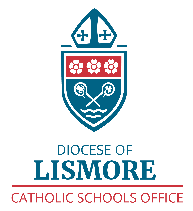 CONFIDENTIAL REPORT FROM PARISH  PRIEST, PRIEST OR MINISTER
FOR MEMBERS OF SELECTION PANELThis form can be either filled in electronically by tabbing to the next field, or printed and completed manually. The applicant for whom you are completing this report may seek access to the report.  Access may be denied if it would be a breach of the law or if giving access would have an unreasonable impact on the privacy of other individuals.  If access is requested, you will be contacted to obtain permission.Please comment further about the Applicant given the following:Signature:	     	_________				Date:       ____To be returned before the Closing Date of the advertised position to: dio-recruitment@lism.catholic.edu.au  Name of Applicant:Position Applied for:Parish Priest, Priest or Minister:Parish:Commitment to the Catholic faith and its practice:Support for application:Any other comments:Suitability for this position:     Highly Recommended         Recommended   Recommended with Hesitation   Not Recommended 